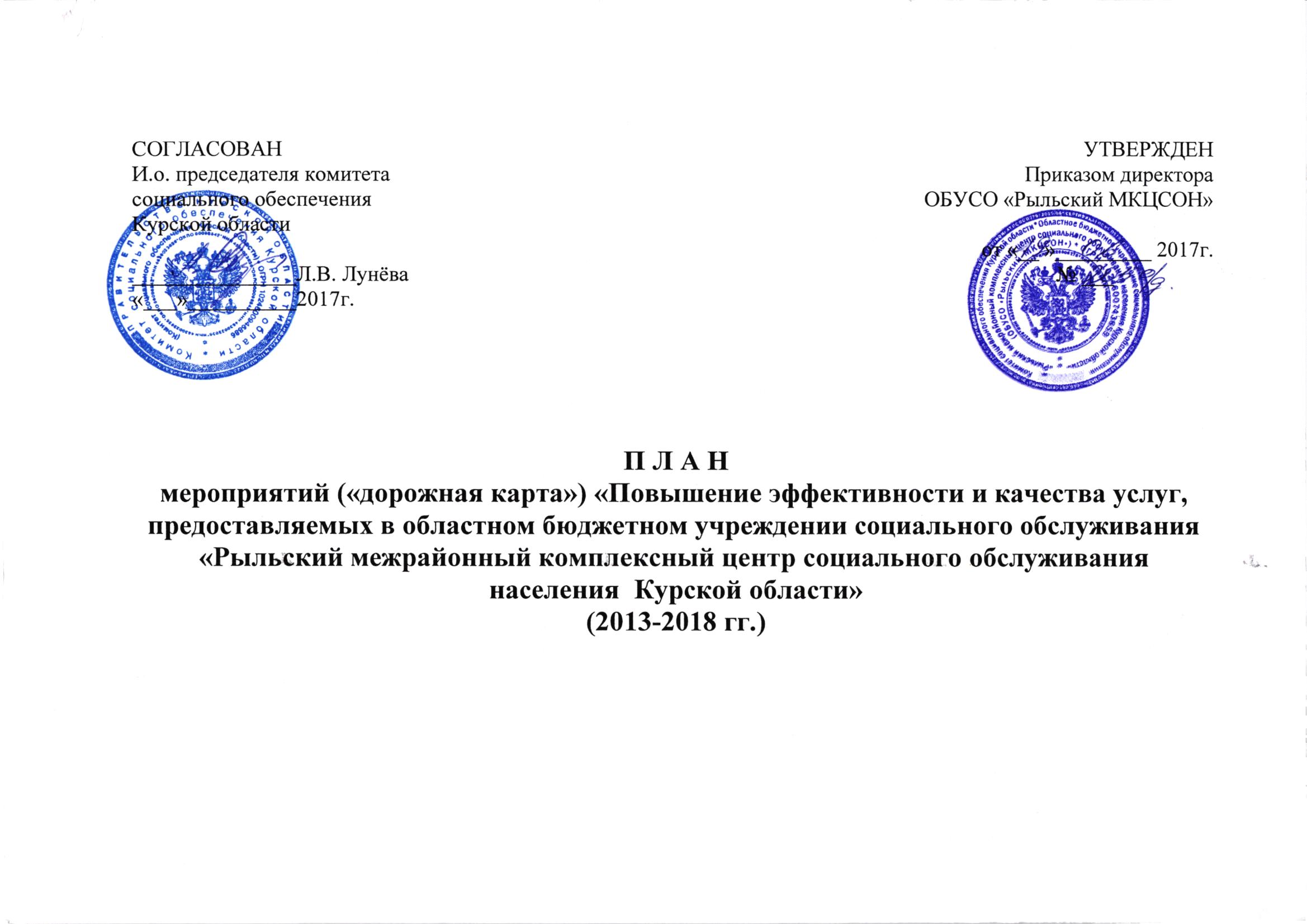 I. Общее описание В Рыльском и Хомутовском районах проживает 43579 человек. По сравнению с 2013 годом численность населения в районах снизилась на 9%,  в Рыльском районе  с 38,7 тыс. человек до 34,67 тыс. человек, и  в Хомутовском районе   с 11,3 тыс. человек до 9,35 тыс. человек.  Возрастающее количество граждан старше трудоспособного возраста и инвалидов обуславливает рост потребности в социальных услугах, оказывает влияние на развитие системы социального обслуживания населения Курской области.В 2013 году систему социального обслуживания населения Рыльского и Хомутовского районов представляли ОБУСО «КЦСОН Рыльского района» и ОБУСО «КЦСОН Хомутовского  района»По состоянию на 01.01.2013 года в  ОБУСО «КЦСОН Рыльского района» работали 8 отделений: - отделение временного пребывания граждан пожилого возраста и инвалидов на 15 койко–мест;- отделение дневного пребывания граждан пожилого возраста и инвалидов;- специализированное отделение социально-медицинского обслуживания на дому  граждан пожилого возраста и инвалидов;- 4 отделения социального обслуживания на дому граждан пожилого возраста и инвалидов;- отделение срочного социального обслуживания.      В 2013 году обслужено  3076 граждан пожилого возраста и инвалидов, в том числе:в форме социального  обслуживания на дому (включая социально-медицинское обслуживание) – 546 чел.;в полустационарной форме социального обслуживания – 190 чел.;в стационарной форме социального обслуживания -   18 чел.;  срочных социальных услуг оказано 2322 гражданам.   Очередность  на получение социальных услуг на дому в 2013 году составляла 13 человек.      В тот же период в ОБУСО «КЦСОН Хомутовского  района» работало 2 отделения социального обслуживания на дому граждан пожилого возраста и инвалидов, которыми обслужено 202 человека  и  отделение срочного социального обслуживания – 1350 человек.    12 человек ожидали очередь на получение социальных услуг на дому.         В целях ликвидации очередности нуждающихся в социальном обслуживании на дому проведены мероприятия по оптимизации нагрузки социальных работников  для более широкого охвата нуждающихся социальными услугами: с 6 нуждающихся на 1 социального работника в 2013 году до 7,0 нуждающихся - в 2014 году. Таким образом, к 01.01.2015 г. очередность на социальное обслуживание на дому была ликвидирована.       В рамках реализации  Указа Президента Российской Федерации от 7 мая 2012 года № 597 «О мероприятиях по реализации государственной социальной политики»  о привлечении не менее трети средств, получаемых за счет реорганизации неэффективных организаций, на повышение заработной платы работников бюджетного сектора экономики в 2015 -  2016 годах  09.04.2015 года  образовано  Областное бюджетное учреждение социального обслуживания «Рыльский межрайонный комплексный центр социального обслуживания населения Курской области»  путем слияния на базе комплексных центров социального обслуживания населения Рыльского, Хомутовского районов. По состоянию на 01.01.2017 г. в структуру ОБУСО  «Рыльский межрайонный комплексный центр социального обслуживания населения Курской  области»  входят:- отделение временного пребывания граждан пожилого возраста и инвалидов на 15 койко–мест;- отделение дневного пребывания граждан пожилого возраста и инвалидов;- 7 отделения социального обслуживания на дому граждан пожилого возраста и инвалидов (5 в Рыльском районе и 2 в Хомутовском районе); - отделение срочного социального обслуживания.Расходы на социальное обслуживание ежегодно предусматриваются в бюджете Курской области, а также за счет средств, полученных от предпринимательской и иной приносящей доход деятельности.Таблица 1Финансирование социального обслуживания в ОБУСО «Рыльский МКЦСОН»  в период 2013-2018 гг.     Во исполнение мероприятий, предусмотренных Планом мероприятий («дорожной картой») Повышение эффективности и качества услуг, предоставляемых в областном бюджетном учреждении социального обслуживания  «Комплексный центр социального обслуживания населения  Рыльского района Курской  области»  на 2013-2018 годы проведена оптимизация неэффективных отделений. В январе 2015 года в результате оптимизации  внутренней инфраструктуры и штатной численности учреждения оптимизирована штатная численность медицинских сестер  на 4 штатных единицы, перепрофилировав специализированное отделение  в отделение социального обслуживания на дому. Данные мероприятия не привели к снижению качества предоставления социальных услуг и количества обслуживаемых граждан.                                                        Структура численности социальных работников                                                             В ОБУСО «Рыльский МКЦСОН»                                                Таблица 2Анализ структуры численности социальных работников свидетельствует о том, что социальные услуги предоставляются преимущественно женщинами, имеющими среднее профессиональное или высшее профессиональное образование, трудоспособного возраста. В период с 2013 по 2016 гг. отмечается стойкое увеличение числа нуждающихся в социальном обслуживании как среди граждан старше трудоспособного возраста, так и среди инвалидов и детей-инвалидов, и в то же время количество предоставляемых услуг увеличивается.Таблица 3Динамика численности получателей социальных услуг и количества социальных услуг, предоставленных в период 2013-2018 гг. в ОБУСО «Рыльский МКЦСОН»Уменьшение количества получателей социальных услуг в 2017 году по сравнению с 2016 годом, связано с уменьшение количества граждан, которым предоставлены срочные социальные услуги, т.к.  функций  по приему и оформлению необходимых документов для обеспечения инвалидов техническими средствами реабилитации и путевками на санаторно-курортное лечение переданы в территориальные многофункциональные центры.Таблица 3Динамика численности получателей социальных услуг и количества социальных услуг, предоставленных в период 2013-2018 гг. в ОБУСО «КЦСОН Хомутовского района»В учреждении широко применяются различные технологии социального обслуживания населения, как традиционные – предоставление социальных услуг в стационарной  и полустационарной  формах  социального обслуживания, форме социального обслуживания на дому,  так и инновационные формы:-предоставление социальных услуг мобильной выездной бригадой;-стационарозамещающие формы социального обслуживания:  приемные семьи для граждан пожилого возраста и инвалидов,  услуги сиделки; -предоставление транспортных услуг маломобильным гражданам службой «Социальное такси»;- социальный пункт проката;- социальная парикмахерская.За период 2013-2016 гг.  наблюдается динамика роста численности  граждан, обратившихся  в учреждение социального обслуживания и получивших социальные услуги  в учреждении социального обслуживания населения. В 2016 году центром социального обслуживания населения обслужено 5199 граждан, в том числе:- в форме социального  обслуживания на дому – 1013 чел.;- отделениями дневного пребывания – 165 чел.;- срочных социальных услуг предоставлено  4000 гражданам;- в отделении временного проживания  обслужено 21 граждан пожилого возраста и инвалидов.            В районах  внедряется практика деятельности добровольцев в учреждении социального обслуживания населения. Добровольцы посещают проживающих в стационарных учреждениях, организуют их досуг, оказывают посильную материальную поддержку  инвалидам, и пожилым.  Среди основных видов помощи добровольцев следует выделить:- организация досуга и творчества;- моральная поддержка людей в трудной жизненной ситуации;- организационная поддержка при проведении акций, мероприятий;- социальная реабилитация людей с ограниченными возможностями.       Развивается  волонтерство  в сфере социального обслуживания.  В ходе добровольческой  акции «Свет в окне» школьники, учащиеся училищ и студенты техникумов, а  также штатные сотрудники учреждения социального обслуживания населения проводят весеннюю уборку придомовых территорий одиноких пожилых граждан и инвалидов, пред Пасхальную уборку бесхозных захоронений на кладбищах. Традиционно, в декаду пожилого человека, в декаду инвалида неравнодушными людьми оказывается помощь гражданам пожилого возраста и инвалидам, в том числе не состоящим на социальном обслуживании, на благотворительной основе. Наиболее востребованные услуги – содействие в комплексной уборке жилого помещения, проведение несложных слесарных и сантехнических работ, помощь на приусадебном участке и прочие. Кроме того, на благотворительной основе в указанные периоды предоставляются услуги «социального такси» для граждан пожилого возраста и инвалидов. Вместе с тем, в 2017 году  в районах запланировано внедрить добровольческое геронтоволонтерское движение «Пожилые помогают пожилым», для оказания, преимущественно, социально – бытовых услуг нуждающимся гражданам.Динамика развития волонтерского движения в системе социального обслуживанияв ОБУСО «Рыльский МКЦСОН»2. Основные проблемы, сложившиеся в сфере социального обслуживания населения в Рыльском и Хомутовском районах          Материально-техническая база  учреждения социального обслуживания  устарела. На 31.12.2016 года ОБУСО «Рыльский МКЦСОН» на территории  Рыльского района  не имеет собственного помещения,  а  размещается в арендованном общей площадью 186.6  кв. м., которое  нуждается в реконструкции и ремонте. Помещение предоставлено на основании договора аренды недвижимого имущества от 29.12.2016  № 6.,  на территории  Хомутовского  района  учреждение занимает нежилое  помещение находящееся в оперативном управлении от 13.02.2007 года, серия 46 АД № 034597 площадью 39 кв.м. Здание нуждается в реконструкции и ремонте. Отделение временного проживания граждан пожилого возраста и инвалидов размещено в зданиях принадлежащих администрации М. Гнеушевского сельсовета.  Решением  Собрания депутатов Малогнеушевского сельсовета Рыльского района Курской области № 66 от 30.04.2009 года переданы в безвозмездное пользование ОБУСО «Рыльский МКЦСОН». - здание прачечной нуждается в капитальном ремонте, - здание кухни и подвал - в реконструкции, - необходимо строительство помещения под установку  дизель генератора и строительство  газовой котельной,  капитальный ремонт системы водоснабжения и водоотведения, ремонт цоколя и отмостки вокруг здания,   благоустройство прилежащей территории. На балансе учреждения находятся 3 единицы автотранспортных средств, и автоприцеп, гараж  нуждается в капитальном ремонте.Большая площадь Рыльского  и Хомутовского районов (9% территории Курской области) и удаленность отдельных населенных пунктов не позволяет предоставить социальные услуги  в полном объеме  нуждающимся гражданам.В целях повышения уровня доступности социальных услуг для населения, проживающего в отдаленных населенных пунктах, с 2011 года, действует мобильная выездная бригада, осуществляющая периодические выезды в отдаленные населенные пункты, предоставляющая социальные  услуги  нуждающимся гражданам. В 2016 г. выездной мобильной бригадой  охвачено 37 отдаленных населенных пунктов районов,  обслужено   485  человек, в том числе граждан пожилого возраста, инвалидов, семей с детьми – инвалидами и иных категорий граждан, нуждающихся в социальном обслуживании, проживающих  в отдаленных населенных пунктах сельской местности В составе мобильной бригады выезжают  специалисты по социальной работе, представители Управления ПФР по Курской области, сотрудники ЦРБ, специалисты по правовым и земельным вопросам, социальные работники, осуществляющие текущие ремонтные (слесарные, сантехнические) работы, парикмахер и др.          Недостаточное количество стационарозамещающих технологий и методик предоставления социальных услуг в форме социального обслуживания на дому, в том числе для граждан, страдающих психическими расстройствами.С целью внедрения стационарозамещающих технологий в  2012 году принят Закон Курской области  «Об  организации деятельности приемных семей  для граждан пожилого возраста и инвалидов в Курской области», позволивший  регламентировать форму жизнеустройства одиноких стариков, решивший проблему  социального одиночества престарелых граждан, а также заменивший  по некоторым факторам традиционное стационарное социальное обслуживание.По состоянию на 01.12.2015 г. в 7 приемных семьях проживало 7 человек, в 2016 г. - в  приемных семьях проживает 6 пожилых граждан и инвалидов. В 2017-2018 гг. работа по созданию приемных семей будет продолжена.  Незначительное снижение показателей обслуживания пожилых граждан в условиях приемной семьи  обусловлено более активным внедрением услуг сиделки, преимущественно в городской местности.В 2014 году  внедрены услуги сиделки с целью обслуживания тяжелобольных граждан в привычных домашних условиях. В 2016 году  услуги сиделки предоставлены  6 гражданам, нуждающимся в обслуживании.Кроме того  с 01.01.2017 г. запланированы мероприятия по внедрению во взаимодействии с организациями системы здравоохранения Рыльского и Хомутовского  районов,   ряда стационарозамещающих технологий  и технологий активного долголетия:-хоспис на дому – 2 чел. в 2017г.; 3 чел. – в 2018г.;- стационар на дому – 4 чел. в 2017г.; 6 чел. - в 2018г.;- санаторий на дому -  2 чел.  в 2017г.; 3 чел -  в 2018г.;- услуги сиделки - 7 чел.  в 2017г.; 8 чел -  в 2018г.;- приемная семья  - 6 чел.  в 2017г.; 8 чел -  в 2018г.;- услуги парикмахера -1600 в 2017г.; 1650 – в 2018г.;- услуги социального такси – 3 в 2017г.; 4 – в 2018г;- социальное сопровождение – 10 чел. в 2017г.; 15 чел. в 2018году;-школа  активного долголетия  - 70 чел. в 2017г.; 75 чел. - в 2018г.;-школа ухода за пожилыми людьми -70 чел. в 2017г.; 75 чел. - в 2018г..         Организация работы   по социальному сопровождению получателей социальных услуг, содействия в получении услуг,  не относящихся к социальным услугам (содействие в направлении в медицинские организации, содействие в получении медицинских услуг (в том числе в домашних условиях, содействие в получении гражданами мер социальной поддержки, установленные законодательством РФ и др.). В ходе социального сопровождения изучаются потребности граждан, составляется реабилитационный маршрут для оказания необходимой помощи.Целью "дорожной карты" является создание к 2018 году в учреждении   системы социального обслуживания граждан, обеспечивающей наиболее полное удовлетворение потребности граждан, проживающих на территории Рыльского и Хомутовского районов, в социальных услугах.3. Задачи «дорожной карты»Проведение эффективной кадровой политики, повышение заинтересованности работников в труде и поднятия престижа профессии социального работника;          Продолжение работы по проведению ежегодного мониторинга нуждаемости граждан в получении социальных услуг в стационарной форме социального обслуживания, полустационарной форме социального обслуживания и форме социального обслуживания на дому, с охватом максимального числа граждан,  нуждающихся в социальной поддержке. Развитие рынка социальных услуг, в том числе в полустационарной форме социального обслуживания и в форме стационарного социального обслуживания и социального обслуживания на дому.Проведение работы по расширению перечня дополнительных платных услуг, предоставляемых в форме стационарного и полустационарного социального обслуживания, а также в форме социального обслуживания на дому, внедрение инновационных, в т.ч. стационарозамещающих, технологий.         В целях доступности социальных услуг гражданам, проживающим в отдаленных населенных пунктах, к 01.01.2018 г. запланированы следующие мероприятия:-расширение  перечня дополнительных  услуг, предоставляемых мобильными бригадами (работы на приусадебном участке, ремонтные работы и пр.), -100% охват социальным обслуживанием отдаленных населенных пунктов.         Внедрение в практику работы методик и технологий, обеспечивающих возможность предоставления гражданам, в том числе страдающим психическими расстройствами, социальных услуг на дому и в полустационарной форме социального обслуживания, а также  расширение и совершенствование  мероприятий по  социальному  сопровождению  лиц, страдающих  психическими  расстройствами в рамках  межведомственного взаимодействия.         Во взаимодействии с организациями системы здравоохранения Курской области планируется предусмотреть обучение социальных работников,  осуществляющих  социальное обслуживание граждан, в том числе страдающих психическими расстройствами, практическим навыкам оказания первичной медицинской помощи, в том числе с проведением  на базе центра социального обслуживания:- совместных практических занятий с медицинскими работниками  по обучению оказания первичной медицинской помощи  обслуживаемым гражданам, в том числе страдающим психическими расстройствами,- психологических практик по темам, определяющим особенности общения  с гражданами, страдающими психическими расстройствами.Сохранение и повышение уровня кадрового потенциала в сфере социального обслуживания граждан, обеспечение средней заработной платы социальных работников  на уровне не ниже среднемесячной начисленной заработной платы наемных работников в организациях, у индивидуальных предпринимателей и физических лиц (среднемесячного дохода от трудовой деятельности) в Курской области.Организация соответствующей профессиональной подготовки и повышения квалификации работников с целью обеспечения соответствия работников современным квалификационным требованиям.Повышение квалификации работников учреждений  занимающихся вопросами трудовых отношений и оплаты труда работников.Внедрение профессиональных стандартов в сфере социального обслуживания населения Курской области.Проведение аттестации работников  с привлечением независимых экспертов не реже 1 раза в 3 года.Достижение оптимальной нагрузки на одного социального работника (числа обслуживаемых граждан) с учетом трудоемкости оказания социальных услуг и методических рекомендаций Минтруда России.Проведение постоянного мониторинга  норм нагрузки, нормативов численности социальных работников и иных норм труда в целях достижения оптимальной нагрузки на 1 социального работника с учетом региональной специфики. Проведение независимой системы оценки качества оказания услуг организациями социального обслуживания.Актуализация показателей эффективности деятельности основных категорий работников в соответствии с методическими рекомендациями, утвержденными приказом Министерства труда и социальной защиты Российской Федерации от 1 июля 2013 г. N 287 «О методических рекомендациях по разработке органами государственной власти субъектов Российской Федерации и органами местного самоуправления показателей эффективности деятельности подведомственных государственных (муниципальных) учреждений социального обслуживания населения, их руководителей и работников по видам учреждений и основным категориям работников» и внесение изменений в заключенный ранее с работником трудовой договор («эффективный контракт»).Проведение аттестации в отношении приступивших  в текущем году к профессиональной деятельности после длительного перерыва (отпуск по уходу за ребенком) специалистов учреждения с последующим их переводом на «эффективный контракт» в соответствии с рекомендациями, утвержденными приказом Министерства труда и социальной защиты Российской Федерации от 26 апреля 2013 г. N 167н «Об утверждении рекомендаций по оформлению трудовых отношений с работником государственного (муниципального) учреждения при введении «эффективного контракта».4. Ожидаемые результаты реализации  «дорожной карты»:          Создание эффективной организационной структуры  и штатной численности организации;          Обеспечение надлежащего состояния материально-технической базы организаций социального обслуживания;         Повышение в 2018 году средней заработной платы социальных работников в организациях социального обслуживания до 100 процентов среднемесячного дохода  от трудовой деятельности  наемных работников в организациях, у индивидуальных предпринимателей и физических лиц в Курской области;Обеспечение доступности предоставления социальных услуг гражданам, проживающим в удаленных районах и сельской местности;Обеспечение адресного подхода к предоставлению социальных услуг гражданам, в том числе, страдающим психическими расстройствами, во всех формах социального обслуживания;Улучшение организации труда в организациях социального обслуживания;Обеспечение оптимальной нагрузки (числа обслуживаемых граждан) на одного социального работника с учетом региональной специфики;Создание  системы оценки профессиональных квалификаций и подготовки рабочих кадров и внедрение профессиональных стандартов в деятельности организаций социального обслуживания;Повышение качества и доступности предоставления социальных услуг.5. Показатели нормативов «дорожной карты» указаны в приложении к «дорожной карте»,  утвержденном настоящим постановлением.6. Контрольными показателями успешной реализации «дорожной карты»в ОБУСО «Рыльский МКЦСОН» являются:II. ПЛАН МЕРОПРИЯТИЙГодыРасходы  на социальное обслуживание Расходы  на социальное обслуживание Расходы  на социальное обслуживание Расходы  на социальное обслуживание в том числе расходы на фонд оплаты труда, тыс.руб.в том числе расходы на фонд оплаты труда, тыс.руб.в том числе расходы на фонд оплаты труда, тыс.руб.в том числе расходы на фонд оплаты труда, тыс.руб.Доля фонда оплаты труда в общих расходахиз них  расходы на фонд оплаты труда социальных работников, тыс.руб.из них  расходы на фонд оплаты труда социальных работников, тыс.руб.из них  расходы на фонд оплаты труда социальных работников, тыс.руб.из них  расходы на фонд оплаты труда социальных работников, тыс.руб.Доля в общем  фонде оплаты труда Годывсего, тыс.руб.в том числев том числедоля внебюджетных средств ,%всего, тыс.руб.в том числев том числедоля внебюджетных средств Доля фонда оплаты труда в общих расходахвсего, тыс.руб.в том числев том числедоля внебюджетных средств Доля в общем  фонде оплаты труда Годывсего, тыс.руб.областные средства, тыс.руб.внебюджетные средства, тыс. руб.доля внебюджетных средств ,%всего, тыс.руб.областные средства, тыс.руб.внебюджетные средства, тыс. руб.доля внебюджетных средств Доля фонда оплаты труда в общих расходахвсего, тыс.руб.областные средства, тыс.руб.внебюджетные средства, тыс. руб.доля внебюджетных средств Доля в общем  фонде оплаты труда 12=3+4345=4/2*1006=7+8789=8/6*10010=6/2*10011=12+13121314=13/11*10015=11/6*1002013 год25748,923978,71770,26,922941,622540,9400,71,887,513512,613429,982,70,658,92014 год32237,529476,7  2760,88,628511,027933,4577,62,188,424192,417181,268,20,384,92015 год45744,839411,36333,513,839630,538429,61200,93,086,625815,525662,8152,70,665,12016 год44906,438915,76990,715,641641,937578,04063,99,892,727557,925059,62498,39,166,22017 год48510,438778,89731,620,141541,937478,04063,99,886,227557,925059,62498,39,166,32018 год48510,438778,89731,620,141541,937478,04063,99,886,227557,925,059,62498,39,166,3ГодыСреднесписочная численностьСреднесписочная численностьВакансии на 1.01.отчетного годаКол-во уволенных за отчетный годТекучесть кадров%Жен,чел.Муж,чел.Средний возрастОбразование, %Образование, %Образование, %ГодыВсегов т.ч. в сельской местностиВакансии на 1.01.отчетного годаКол-во уволенных за отчетный годТекучесть кадров%Средний возрастСреднееОбщееСреднее профессиональноеВысшее профессиональное201384      5701217,1  8045024,371,44,3Хомутовка30      230310,0   2915230,769,302014815401115,97744923,172,44,5Хомутовка30230412,02915121,578,50201511078087,210655520,975,43,72016110     78098,110845020,775,63,72017109780-0,110944521,275,23,62018109780-0,110944521,075,04,0Форма социального обслуживания2013 год2013 год2014 год2014 год2015 год2015 год2016 год2016 год2017 год2017 год2018 год2018 годФорма социального обслуживанияК-во получателейсоциальных услугК-во оказанныхсоциальных услугК-во получателейсоциальных услугК-во оказанныхсоциальных услугК-во получателейсоциальных услугК-во оказанныхсоциальных услугК-во получателейсоциальных услугК-во оказанныхсоциальных услугК-во получателейсоциальных услугК-во оказанныхсоциальных услугК-во получателейсоциальных услугК-во оказанныхсоциальных услугСтационарная1598336159833615983361610161315983361598336Полустационарная   160192016120001602103165229317719201902160На дому5461531367172338081013262837101337808310203900001025400000Срочные социальные услуги в т. числе:232240002232281837004333400054992790413527904135приёмная семья77666688услуги сиделки 7179626675008475стационар на дому44006435хоспис на дому22003200санаторий на дому22003200социальное сопровождение10501575мобильная бригада189189478478284284485485500500550550социальная парикмахерская38459657466110121250159715971600160016501650социальное такси26262222223344Школа активного долголетия70707575Школа ухода за пожилыми людьми70707575Пункт проката121200223344ВСЕГО:304325739231253369624888367609519448748840024943914020504631Форма социального обслуживания2013 год2013 год2014 год2014 год2015 год2015 год2016 год2016 год2017 год2017 год2018 год2018 годФорма социального обслуживанияК-во получателейсоциальных услугК-во оказанныхсоциальных услугК-во получателейсоциальных услугК-во оказанныхсоциальных услугК-во получателейсоциальных услугК-во оказанныхсоциальных услугК-во получателейсоциальных услугК-во оказанныхсоциальных услугК-во получателейсоциальных услугК-во оказанныхсоциальных услугК-во получателейсоциальных услугК-во оказанныхсоциальных услугСтационарнаяПолустационарнаяНа дому2025122522452670Срочные социальные услуги1350135013501350ВСЕГО:175252575157453520ГодволонтерыволонтерыволонтерыОбслуженные граждане, чел.ГодУчащиеся школ, техникумов, колледжей, ВУЗов, чел.Штатные сотрудники организаций социального обслуживания, чел.Геронтоволонтеры, чел. Обслуженные граждане, чел.2013511720144                      1   162015101212201632123620171302565020181402                 7700№ п/пНаименование показателей2013 г., факт2014 г., факт2015 г.,факт2016 г.2017 г.2018 г.123456781.Норматив числа получателей услуг на 1 социального работника (по среднесписочной численности работников) с учетом региональной специфики7,07,37,98,19,49,42.Число получателей услуг, чел.5467178691013102010253.Среднесписочная численность социальных работников, чел.82,081,0110,0109,8109,8109,84.Численность населения, тыс. чел.3230032100433004440043600435005.Соотношение средней заработной платы социальных работников со средней заработной платой в субъекте Российской Федерации <*>49,958,9        67,771,080,0100,06.Доля от средств от приносящей доход деятельности в фонде заработной платы по отдельной категории работников, %0,60,30,69,19,19,17.Средства, полученные за счет проведения мероприятий по оптимизации (млн. руб.)0,00,20,00,00,00,08.Соотношение объема средств от оптимизации к сумме объема средств, предусмотренного на повышение оплаты труда, %5,70,00,00,00,0Наименование контрольного показателяЕдиницы измерения2013 год2014 год2015 год2016 год2017 год2018 год12345678Доля граждан, получивших социальные услуги в организациях социального обслуживания, в общем числе граждан, обратившихся за получением социальных услуг в организации социального обслуживания%96,1100100100100100Удельный вес зданий стационарных организаций социального обслуживания граждан пожилого возраста, инвалидов (взрослых и детей), лиц без определенного места жительства и занятий, требующих реконструкции зданий, находящихся в аварийном состоянии, ветхих зданий (от общего количества зданий)%Очередность в организациях, осуществляющих социальное обслуживание на дому, тыс. человекчеловек1300000Очередность в организациях, осуществляющих стационарное социальное обслуживание человек    000000Количество граждан, нуждающихся в предоставлении социальных услуг в стационарной форме социального обслуживания, получающих социальные услуги в полустационарной форме социального обслуживания и форме социального обслуживания на дому с применением стационарозамещающих технологийчеловек0010121213Доля получателей социальных услуг, проживающих в сельской местности, от общего количества получателей социальных услуг в субъекте Российской Федерации%364449566570Удельный вес получателей социальных услуг, проживающих в сельской местности, охваченных мобильными бригадами, от общего количества получателей социальных услуг, проживающих в сельской местности%18,518,519,920,021,021,5Соотношение средней заработной платы социальных работников, включая социальных работников медицинских организаций, со средней заработной платой в Курской области/ начиная с 2015 года от  среднемесячной начисленной заработной платы наемных работников в организациях, у индивидуальных предпринимателей и физических лиц (среднемесячного дохода от трудовой деятельности)%49,958,967,771,080,0100Предельный уровень соотношения средней заработной платы руководителей организаций социального обслуживания и средней заработной платы работников организаций социального обслуживания за отчетный периодраз2,63,02,62,944Соотношение средней заработной платы основного и вспомогательного персонала организаций социального обслуживания (с учетом типа организаций социального обслуживания)1:0,61:0,61:0,71:0,61:0,7-1:0,51:0,7-1:0,5Предельная доля оплаты труда работников административно-управленческого персонала в фонде оплаты труда организаций социального обслуживания%10,111,210,59,04040Удельный вес граждан пожилого возраста и инвалидов (взрослых и детей), получивших услуги в негосударственных организациях социального обслуживания, в общей численности граждан пожилого возраста и инвалидов (взрослых и детей), получивших услуги в организациях социального обслуживания всех форм собственности%Удельный вес негосударственных организаций, оказывающих социальные услуги, от общего количества организаций всех форм собственности%N п/пМероприятияСрок реализацииОтветственный исполнитель1. Анализ ситуации в сфере социального обслуживания граждан1. Анализ ситуации в сфере социального обслуживания граждан1. Анализ ситуации в сфере социального обслуживания граждан1. Анализ ситуации в сфере социального обслуживания граждан1.1.Детальный анализ итогов реализации в 2013 - 2018 годах планов мероприятий «дорожной карты»  «Повышение эффективности и качества услуг в сфере социального обслуживания населения Курской области»  (2013 - 2018 годы) (далее – «дорожная карта»)  (подведение итогов, выявление существующих проблем и подготовка предложений по их решению с учетом  бюджетной обеспеченности). ЕжегодноДиректор, заместитель директора1.2.Проведение ежегодного мониторинга нуждаемости граждан в получении социальных услуг в стационарной форме социального обслуживания, полустационарной форме социального обслуживания и в форме социального обслуживания на домуЕжегодноЗаместитель директора, заведующие отделением, специалисты по социальной работе, социальные работники1.3.Определение обоснованной оптимальной нагрузки на одного социального работника (числа обслуживаемых граждан) с учетом  нуждаемости граждан в социальных услугах в стационарной форме социального обслуживания, полустационарной форме социального обслуживания и в форме социального обслуживания на домуЕжегодноДиректор, заместитель директора, заведующие отделениями1.4.Обучение работников  включая вопросы предоставления социальных услуг лицам, страдающим психическими расстройствами, в том числе болезнью Альцгеймера и другой деменциейЕжегодноДиректор, заместитель директора 2. Обеспечение межведомственного взаимодействия и координация мер, направленных на совершенствование деятельности по социальному обслуживанию2. Обеспечение межведомственного взаимодействия и координация мер, направленных на совершенствование деятельности по социальному обслуживанию2. Обеспечение межведомственного взаимодействия и координация мер, направленных на совершенствование деятельности по социальному обслуживанию2. Обеспечение межведомственного взаимодействия и координация мер, направленных на совершенствование деятельности по социальному обслуживанию2.1.Создание модели социального сопровождения граждан пожилого возраста в целях оказания содействия в предоставлении медицинской, психологической, педагогической, юридической, социальной помощи, не относящейся к социальным услугам (предусмотренной Федеральным законом от 28 декабря 2013 г. N442-ФЗ "Об основах социального обслуживания граждан в Российской Федерации")2016 - 2018 гг.Заместитель директора, заведующие отделениями, специалисты по социальной работе3. Повышение качества предоставления услуг в сфере социального обслуживания. Ликвидация очереди в организациях, осуществляющих стационарное социальное обслуживание и социальное обслуживание на дому3. Повышение качества предоставления услуг в сфере социального обслуживания. Ликвидация очереди в организациях, осуществляющих стационарное социальное обслуживание и социальное обслуживание на дому3. Повышение качества предоставления услуг в сфере социального обслуживания. Ликвидация очереди в организациях, осуществляющих стационарное социальное обслуживание и социальное обслуживание на дому3. Повышение качества предоставления услуг в сфере социального обслуживания. Ликвидация очереди в организациях, осуществляющих стационарное социальное обслуживание и социальное обслуживание на дому3.1.Разработка новых технологий предоставления социальных услуг гражданам в форме социального обслуживания на дому, в том числе стационарозамещающих технологий: -услуги сиделки – 7 чел. в 2017 г.; 8чел. в 2018 г.; -хоспис на дому - 2 чел. в 2017 г.; 3 чел. в 2018 г.; -санаторий на дому - 2 чел. в 2017г.; 3 чел. в 2018 г.; -стационар на дому- 4 чел. в 2017г.; 6 чел. в 2018г.; -приемные семьи для пожилых – 6 чел. в 2017 г., 8 чел. в 2018 г. 2016 - 2018 гг.Директор, заместитель директора, заведующие отделениями3.2.Разработка технологий предоставления социальных услуг в полустационарной форме социального обслуживания и  в форме социального обслуживания на дому гражданам, страдающим психическими расстройствами2016 - 2018 гг.Директор, заместитель директора, заведующие отделениями3.3.Обобщение и распространение передового опыта работы по предоставлению социальных услуг пожилым гражданам в учрежденииЕжегодно, начиная с 2013 годаДиректор, заместитель директора3.4.Проведение информационно-разъяснительной работы о системе социального обслуживания, видах и условиях предоставления социальных услуг: определение состава информации, подлежащей обязательному опубликованию, принятие дополнительных мер по информированию населения и официальных структур о деятельности по социальному обслуживанию граждан, включая интернет-ресурсы, установление ответственности за неисполнение предусмотренных требованийПостоянноЗаместитель директора, заведующие отделениями4. Осуществление мероприятий по повышению заработной платы социальным работникам в соответствии с Указом Президента Российской Федерации от 7 мая 2012 г. N 597 "О мероприятиях по реализации государственной социальной политики". Повышение кадрового потенциала организаций социального обслуживания4. Осуществление мероприятий по повышению заработной платы социальным работникам в соответствии с Указом Президента Российской Федерации от 7 мая 2012 г. N 597 "О мероприятиях по реализации государственной социальной политики". Повышение кадрового потенциала организаций социального обслуживания4. Осуществление мероприятий по повышению заработной платы социальным работникам в соответствии с Указом Президента Российской Федерации от 7 мая 2012 г. N 597 "О мероприятиях по реализации государственной социальной политики". Повышение кадрового потенциала организаций социального обслуживания4. Осуществление мероприятий по повышению заработной платы социальным работникам в соответствии с Указом Президента Российской Федерации от 7 мая 2012 г. N 597 "О мероприятиях по реализации государственной социальной политики". Повышение кадрового потенциала организаций социального обслуживания4.1.Организация поэтапного перевода работников на «эффективный контракт» в соответствии с методическими рекомендациями Министерства социальной защиты Российской Федерации 01.01.2015 г.Директор, заместитель директора. инспектор по кадрам4.2.Организация работы по определению систем нормирования труда с учетом методических рекомендаций, утвержденных приказом Министерства труда и социальной защиты Российской Федерации от 31мая 2013 г. №235 «Об утверждении методических рекомендаций для федеральных органов исполнительной власти по разработке типовых отраслевых норм труда». ПостоянноДиректор, заместитель директора, главный бухгалтер, заведующие отделениями4.3.Представление сведений о доходах, об имуществе и обязательствах имущественного характера, а также о доходах, об имуществе и обязательствах имущественного характера супруги (супруга) и несовершеннолетних детей граждан, претендующих на замещение должностей руководителя государственного учреждения социального обслуживания населения, а также граждан замещающих указанные должности. ПостоянноДиректор4.4.Проведение разъяснительной работы в учреждении по реализации плана мероприятий «дорожной карты», в том числе о мероприятиях по повышению оплаты труда в соответствии с Указом Президента Российской Федерации от 7 мая 2012 г. N 597 "О мероприятиях по реализации государственной социальной политики"2016 - 2018 гг.Директор, главный бухгалтер, заместитель директора 4.5.Установление соотношения средней заработной платы основного и вспомогательного персонала учреждения, предельной доли оплаты труда работников административно-управленческого персонала в фонде оплаты труда организаций социального обслуживания2016 - 2018 гг.Директор, главный бухгалтер4.6.Проведение аттестации социальных работников, повышение квалификации сотрудников организаций социального обслуживания, внедрение профессиональных стандартов2016 - 2018 гг.Директор, заместитель директора, заведующие отделениями, инспектор по кадрам4.7.Мониторинг достижения оптимальной нагрузки на одного социального работника (числа обслуживаемых граждан)2016 - 2018 гг.Директор, заместитель директора, заведующие отделениями 